زانكۆی سه‌ڵاحه‌دین-هه‌ولێر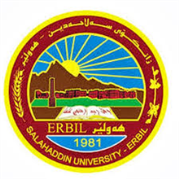 كۆلێژی: پەروەردە - مەخمووربه‌شی: زمانی کوردیژمێریاری                                                  فۆرمی سه‌روانه‌ی زێده‌كی مامۆستایان                                    مانگی:تشرينى دووةمڕۆژ/ كاتژمێر8:30-9:309:30-10:3010:30-11:3011:30-12:3012:30-1:301:30-2:30شەممەیەك شەممەدوو شەممەسێ شەممەپرۆژەی دەرچوون ق4پرۆژەی دەرچوون ق4چوار شەممەرسته سازی ق2 أرسته سازی ق2 أرسته سازی ق2 برستەسازی ق2 برستەسازی ق2 جرستەسازی ق2 جپێنج شەممەريزمانى بةراورد ق4ريزمانى بةراورد ق4ريزمانى بةراورد ق4رستەسازی ق2 أرستەسازی ق2 برستەسازی ق2 جڕۆژڕێكه‌وتتیۆری پراكتیكیژمارەی سەروانەڕۆژڕێكه‌وتتیۆری پراكتیكیژمارەی سەروانەشەممەشەممەیەك شەمەیەك شەمەدوو شەمەدوو شەمەسێ شەمەسێ شەمەچوار شەمە2/116چوار شەمە9/116پێنج شەمە3/113پێنج شەمە10/113سه‌رپه‌رشتی پرۆژه‌ی ده‌رچونسه‌رپه‌رشتی پرۆژه‌ی ده‌رچون2سه‌رپه‌رشتی پرۆژه‌ی ده‌رچونسه‌رپه‌رشتی پرۆژه‌ی ده‌رچون2كۆى كاتژمێره‌كانكۆى كاتژمێره‌كان201111كۆى كاتژمێره‌كانكۆى كاتژمێره‌كان1111ڕۆژڕێكه‌وتتیۆری پراكتیكیژمارەی سەروانەڕۆژڕێكه‌وتتیۆری پراكتیكیژمارەی سەروانەشەممەشەممەیەك شەمەیەك شەمەدوو شەمەدوو شەمەسێ شەمەسێ شەمەچوار شەمە16/116چوار شەمە23/116پێنج شەمە17/116پێنج شەمە24/116سه‌رپه‌رشتی پرۆژه‌ی ده‌رچونسه‌رپه‌رشتی پرۆژه‌ی ده‌رچون2سه‌رپه‌رشتی پرۆژه‌ی ده‌رچونسه‌رپه‌رشتی پرۆژه‌ی ده‌رچون2كۆى كاتژمێره‌كانكۆى كاتژمێره‌كان1414كۆى كاتژمێره‌كانكۆى كاتژمێره‌كان1414ڕۆژڕێكه‌وتتیۆری پراكتیكیژمارەی سەروانەناوی مامۆستا: م.بيان ملاحمداميننازناوی زانستی: مامۆستای یاریدەدەربەشةوانەى ياسايى: 12بەشةوانەی هەمواركراو: 6ته‌مه‌ن:كۆی سەروانە:14هۆكاری دابه‌زینی نیساب: قوتابی دکتۆراناوی مامۆستا: م.بيان ملاحمداميننازناوی زانستی: مامۆستای یاریدەدەربەشةوانەى ياسايى: 12بەشةوانەی هەمواركراو: 6ته‌مه‌ن:كۆی سەروانە:14هۆكاری دابه‌زینی نیساب: قوتابی دکتۆراناوی مامۆستا: م.بيان ملاحمداميننازناوی زانستی: مامۆستای یاریدەدەربەشةوانەى ياسايى: 12بەشةوانەی هەمواركراو: 6ته‌مه‌ن:كۆی سەروانە:14هۆكاری دابه‌زینی نیساب: قوتابی دکتۆراناوی مامۆستا: م.بيان ملاحمداميننازناوی زانستی: مامۆستای یاریدەدەربەشةوانەى ياسايى: 12بەشةوانەی هەمواركراو: 6ته‌مه‌ن:كۆی سەروانە:14هۆكاری دابه‌زینی نیساب: قوتابی دکتۆراناوی مامۆستا: م.بيان ملاحمداميننازناوی زانستی: مامۆستای یاریدەدەربەشةوانەى ياسايى: 12بەشةوانەی هەمواركراو: 6ته‌مه‌ن:كۆی سەروانە:14هۆكاری دابه‌زینی نیساب: قوتابی دکتۆراشەممەناوی مامۆستا: م.بيان ملاحمداميننازناوی زانستی: مامۆستای یاریدەدەربەشةوانەى ياسايى: 12بەشةوانەی هەمواركراو: 6ته‌مه‌ن:كۆی سەروانە:14هۆكاری دابه‌زینی نیساب: قوتابی دکتۆراناوی مامۆستا: م.بيان ملاحمداميننازناوی زانستی: مامۆستای یاریدەدەربەشةوانەى ياسايى: 12بەشةوانەی هەمواركراو: 6ته‌مه‌ن:كۆی سەروانە:14هۆكاری دابه‌زینی نیساب: قوتابی دکتۆراناوی مامۆستا: م.بيان ملاحمداميننازناوی زانستی: مامۆستای یاریدەدەربەشةوانەى ياسايى: 12بەشةوانەی هەمواركراو: 6ته‌مه‌ن:كۆی سەروانە:14هۆكاری دابه‌زینی نیساب: قوتابی دکتۆراناوی مامۆستا: م.بيان ملاحمداميننازناوی زانستی: مامۆستای یاریدەدەربەشةوانەى ياسايى: 12بەشةوانەی هەمواركراو: 6ته‌مه‌ن:كۆی سەروانە:14هۆكاری دابه‌زینی نیساب: قوتابی دکتۆراناوی مامۆستا: م.بيان ملاحمداميننازناوی زانستی: مامۆستای یاریدەدەربەشةوانەى ياسايى: 12بەشةوانەی هەمواركراو: 6ته‌مه‌ن:كۆی سەروانە:14هۆكاری دابه‌زینی نیساب: قوتابی دکتۆرایەك شەمەناوی مامۆستا: م.بيان ملاحمداميننازناوی زانستی: مامۆستای یاریدەدەربەشةوانەى ياسايى: 12بەشةوانەی هەمواركراو: 6ته‌مه‌ن:كۆی سەروانە:14هۆكاری دابه‌زینی نیساب: قوتابی دکتۆراناوی مامۆستا: م.بيان ملاحمداميننازناوی زانستی: مامۆستای یاریدەدەربەشةوانەى ياسايى: 12بەشةوانەی هەمواركراو: 6ته‌مه‌ن:كۆی سەروانە:14هۆكاری دابه‌زینی نیساب: قوتابی دکتۆراناوی مامۆستا: م.بيان ملاحمداميننازناوی زانستی: مامۆستای یاریدەدەربەشةوانەى ياسايى: 12بەشةوانەی هەمواركراو: 6ته‌مه‌ن:كۆی سەروانە:14هۆكاری دابه‌زینی نیساب: قوتابی دکتۆراناوی مامۆستا: م.بيان ملاحمداميننازناوی زانستی: مامۆستای یاریدەدەربەشةوانەى ياسايى: 12بەشةوانەی هەمواركراو: 6ته‌مه‌ن:كۆی سەروانە:14هۆكاری دابه‌زینی نیساب: قوتابی دکتۆراناوی مامۆستا: م.بيان ملاحمداميننازناوی زانستی: مامۆستای یاریدەدەربەشةوانەى ياسايى: 12بەشةوانەی هەمواركراو: 6ته‌مه‌ن:كۆی سەروانە:14هۆكاری دابه‌زینی نیساب: قوتابی دکتۆرادوو شەمەناوی مامۆستا: م.بيان ملاحمداميننازناوی زانستی: مامۆستای یاریدەدەربەشةوانەى ياسايى: 12بەشةوانەی هەمواركراو: 6ته‌مه‌ن:كۆی سەروانە:14هۆكاری دابه‌زینی نیساب: قوتابی دکتۆراناوی مامۆستا: م.بيان ملاحمداميننازناوی زانستی: مامۆستای یاریدەدەربەشةوانەى ياسايى: 12بەشةوانەی هەمواركراو: 6ته‌مه‌ن:كۆی سەروانە:14هۆكاری دابه‌زینی نیساب: قوتابی دکتۆراناوی مامۆستا: م.بيان ملاحمداميننازناوی زانستی: مامۆستای یاریدەدەربەشةوانەى ياسايى: 12بەشةوانەی هەمواركراو: 6ته‌مه‌ن:كۆی سەروانە:14هۆكاری دابه‌زینی نیساب: قوتابی دکتۆراناوی مامۆستا: م.بيان ملاحمداميننازناوی زانستی: مامۆستای یاریدەدەربەشةوانەى ياسايى: 12بەشةوانەی هەمواركراو: 6ته‌مه‌ن:كۆی سەروانە:14هۆكاری دابه‌زینی نیساب: قوتابی دکتۆراناوی مامۆستا: م.بيان ملاحمداميننازناوی زانستی: مامۆستای یاریدەدەربەشةوانەى ياسايى: 12بەشةوانەی هەمواركراو: 6ته‌مه‌ن:كۆی سەروانە:14هۆكاری دابه‌زینی نیساب: قوتابی دکتۆراسێ شەمەناوی مامۆستا: م.بيان ملاحمداميننازناوی زانستی: مامۆستای یاریدەدەربەشةوانەى ياسايى: 12بەشةوانەی هەمواركراو: 6ته‌مه‌ن:كۆی سەروانە:14هۆكاری دابه‌زینی نیساب: قوتابی دکتۆراناوی مامۆستا: م.بيان ملاحمداميننازناوی زانستی: مامۆستای یاریدەدەربەشةوانەى ياسايى: 12بەشةوانەی هەمواركراو: 6ته‌مه‌ن:كۆی سەروانە:14هۆكاری دابه‌زینی نیساب: قوتابی دکتۆراناوی مامۆستا: م.بيان ملاحمداميننازناوی زانستی: مامۆستای یاریدەدەربەشةوانەى ياسايى: 12بەشةوانەی هەمواركراو: 6ته‌مه‌ن:كۆی سەروانە:14هۆكاری دابه‌زینی نیساب: قوتابی دکتۆراناوی مامۆستا: م.بيان ملاحمداميننازناوی زانستی: مامۆستای یاریدەدەربەشةوانەى ياسايى: 12بەشةوانەی هەمواركراو: 6ته‌مه‌ن:كۆی سەروانە:14هۆكاری دابه‌زینی نیساب: قوتابی دکتۆراناوی مامۆستا: م.بيان ملاحمداميننازناوی زانستی: مامۆستای یاریدەدەربەشةوانەى ياسايى: 12بەشةوانەی هەمواركراو: 6ته‌مه‌ن:كۆی سەروانە:14هۆكاری دابه‌زینی نیساب: قوتابی دکتۆراچوار شەمە30/116ناوی مامۆستا: م.بيان ملاحمداميننازناوی زانستی: مامۆستای یاریدەدەربەشةوانەى ياسايى: 12بەشةوانەی هەمواركراو: 6ته‌مه‌ن:كۆی سەروانە:14هۆكاری دابه‌زینی نیساب: قوتابی دکتۆراناوی مامۆستا: م.بيان ملاحمداميننازناوی زانستی: مامۆستای یاریدەدەربەشةوانەى ياسايى: 12بەشةوانەی هەمواركراو: 6ته‌مه‌ن:كۆی سەروانە:14هۆكاری دابه‌زینی نیساب: قوتابی دکتۆراناوی مامۆستا: م.بيان ملاحمداميننازناوی زانستی: مامۆستای یاریدەدەربەشةوانەى ياسايى: 12بەشةوانەی هەمواركراو: 6ته‌مه‌ن:كۆی سەروانە:14هۆكاری دابه‌زینی نیساب: قوتابی دکتۆراناوی مامۆستا: م.بيان ملاحمداميننازناوی زانستی: مامۆستای یاریدەدەربەشةوانەى ياسايى: 12بەشةوانەی هەمواركراو: 6ته‌مه‌ن:كۆی سەروانە:14هۆكاری دابه‌زینی نیساب: قوتابی دکتۆراناوی مامۆستا: م.بيان ملاحمداميننازناوی زانستی: مامۆستای یاریدەدەربەشةوانەى ياسايى: 12بەشةوانەی هەمواركراو: 6ته‌مه‌ن:كۆی سەروانە:14هۆكاری دابه‌زینی نیساب: قوتابی دکتۆراپێنج شەمەناوی مامۆستا: م.بيان ملاحمداميننازناوی زانستی: مامۆستای یاریدەدەربەشةوانەى ياسايى: 12بەشةوانەی هەمواركراو: 6ته‌مه‌ن:كۆی سەروانە:14هۆكاری دابه‌زینی نیساب: قوتابی دکتۆراناوی مامۆستا: م.بيان ملاحمداميننازناوی زانستی: مامۆستای یاریدەدەربەشةوانەى ياسايى: 12بەشةوانەی هەمواركراو: 6ته‌مه‌ن:كۆی سەروانە:14هۆكاری دابه‌زینی نیساب: قوتابی دکتۆراناوی مامۆستا: م.بيان ملاحمداميننازناوی زانستی: مامۆستای یاریدەدەربەشةوانەى ياسايى: 12بەشةوانەی هەمواركراو: 6ته‌مه‌ن:كۆی سەروانە:14هۆكاری دابه‌زینی نیساب: قوتابی دکتۆراناوی مامۆستا: م.بيان ملاحمداميننازناوی زانستی: مامۆستای یاریدەدەربەشةوانەى ياسايى: 12بەشةوانەی هەمواركراو: 6ته‌مه‌ن:كۆی سەروانە:14هۆكاری دابه‌زینی نیساب: قوتابی دکتۆراناوی مامۆستا: م.بيان ملاحمداميننازناوی زانستی: مامۆستای یاریدەدەربەشةوانەى ياسايى: 12بەشةوانەی هەمواركراو: 6ته‌مه‌ن:كۆی سەروانە:14هۆكاری دابه‌زینی نیساب: قوتابی دکتۆراسه‌رپه‌رشتی پرۆژه‌ی ده‌رچونسه‌رپه‌رشتی پرۆژه‌ی ده‌رچونناوی مامۆستا: م.بيان ملاحمداميننازناوی زانستی: مامۆستای یاریدەدەربەشةوانەى ياسايى: 12بەشةوانەی هەمواركراو: 6ته‌مه‌ن:كۆی سەروانە:14هۆكاری دابه‌زینی نیساب: قوتابی دکتۆراناوی مامۆستا: م.بيان ملاحمداميننازناوی زانستی: مامۆستای یاریدەدەربەشةوانەى ياسايى: 12بەشةوانەی هەمواركراو: 6ته‌مه‌ن:كۆی سەروانە:14هۆكاری دابه‌زینی نیساب: قوتابی دکتۆراناوی مامۆستا: م.بيان ملاحمداميننازناوی زانستی: مامۆستای یاریدەدەربەشةوانەى ياسايى: 12بەشةوانەی هەمواركراو: 6ته‌مه‌ن:كۆی سەروانە:14هۆكاری دابه‌زینی نیساب: قوتابی دکتۆراناوی مامۆستا: م.بيان ملاحمداميننازناوی زانستی: مامۆستای یاریدەدەربەشةوانەى ياسايى: 12بەشةوانەی هەمواركراو: 6ته‌مه‌ن:كۆی سەروانە:14هۆكاری دابه‌زینی نیساب: قوتابی دکتۆراناوی مامۆستا: م.بيان ملاحمداميننازناوی زانستی: مامۆستای یاریدەدەربەشةوانەى ياسايى: 12بەشةوانەی هەمواركراو: 6ته‌مه‌ن:كۆی سەروانە:14هۆكاری دابه‌زینی نیساب: قوتابی دکتۆراكۆى كاتژمێره‌كانكۆى كاتژمێره‌كان66م.ی.بیان ملا حمدامين          پ.ی.فرهاد عزیزحسن                 واژوی مامۆستا                  سەرۆكی بەش       پ.د.چتۆ حمدامین سمایل       ڕاگری كۆلیژ بەوەکالەت